Maths 10 8654 – 236 = 45 x 7 = What is 3/8 of 64? Round 453 to the nearest 100 5.6 + 4.9 = Can you name three different types of triangles? What fraction of the shape is shaded? Can you write this the simplest form? 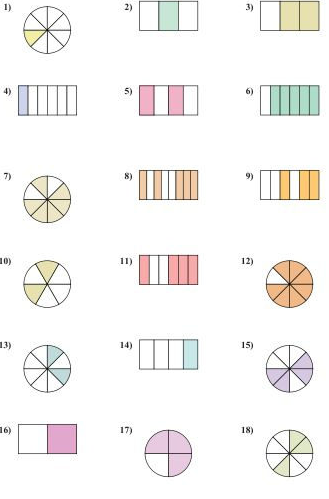 Write 4pm in the afternoon using digital time How many weeks in a year? What is the value of the highlighted number? 86.36